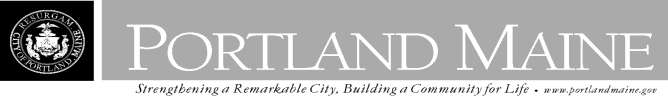 Director of Planning and Urban DevelopmentJeff LevineApril 18, 2013Janet St. Michel4608 Elohi Drive Austin, Texas 78746Inspection Services, DirectorTammy M. MunsonCBL: 116 E005001Located at: 7 Freeman StCertified Mail 7010 3090 0002 3274 0293Dear Ms. St Michel,SECOND NOTICE OF VIOLATIONAn evaluation of the above-referenced property on 04/17/2013 non-compliant with the Housing Code of the City of Portland.Attached is a list of the violations.revealed that the structure remainsThis is a SECOND notice of violation pursuant to Section 6-118 of the Code. All referenced violations shall be corrected. A re-inspection will occur on 05/3/2013, at which time compliance will be required.Failure to comply will result in this office referring the matter to the City of Portland Corporation Counsel for legal action and possible civil penalties, as provided for in Section 1-15 of the Code and in Title 30-A M.R.S.A ss 4452.Please feel free to contact me is you wish to discuss this matter further or have any questions. Sincerely,Chuck FagoneCode Enforcement Officer(207) 874-8789